«РАЗГОВОРНЫЙ АНГЛИЙСКИЙ ЯЗЫК ДЛЯ ВЗРОСЛЫХ», начальный и средний уровни, 162 часаЦель и задачи обучения Главной целью программы является развитие у слушателей необходимого для межкультурного общения уровня коммуникативной компетенции (речевой, языковой, социокультурной, компенсаторной, учебно-познавательной) при одновременном совершенствовании личности человека, способной не только к дальнейшему самообразованию в изучении иностранных языков, но и к использованию полученных знаний для решения важных профессиональных и жизненных проблем.     Основные задачи обучения: приобретение и углубление знаний, умений и навыков во всех видах речевой деятельности (чтение, письмо, говорение, аудирование), расширение кругозора и представления об общечеловеческих ценностях, национальных и культурных традициях; знакомство и усвоение сведений по страноведению, лингвострановедению и сведений культурно- эстетического характера и т.д.Итоговая аттестация: итоговый тест.Документ об обучении – сертификат.Сроки обучения и объем учебной программыПродолжительность обучения – 7 месяцев. Курс обучения: 162 часa.  Два раза в неделю по 3 академических часа. Стоимость обучения: первый семестр (84 ч.) - 16 800 руб., второй семестр (78 ч.) – 15 600. Расписание занятий: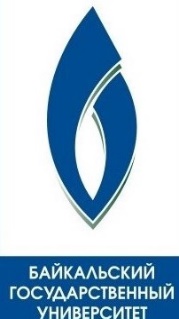 МИНИСТЕРСТВО НАУКИ И ВЫСШЕГО ОБРАЗОВАНИЯ РОССИЙСКОЙ ФЕДЕРАЦИИФГБОУ ВО «БАЙКАЛЬСКИЙ ГОСУДАРСТВЕННЫЙ УНИВЕРСИТЕТ»Институт повышения квалификацииЦентр дополнительного лингвистического образованияприглашает специалистов, аспирантов и студентов на программу Описание программы.  Данная программа ориентирована на тех, кому в процессе ежедневного общения требуется уверенное знание английского языка, и кто заинтересован в развитии умений и навыков разговорной речи в типичных ситуациях повседневной жизни, а также письма и понимания звучащей речи. Рабочая программа разработана опытными преподавателями, имеющими многолетний опыт преподавания иностранных языков и высокий уровень методической подготовки.Планируемые результаты обучения После успешного завершения курса обучающийся, в соответствии с полученным уровнем знаний, сможет: высказываться на заданную тему с опорой  на ключевые слова (без опоры для продвинутого уровня); участвовать в беседе на знакомую или интересующую тему; осуществлять запрос информации; описывать события и свои впечатления, соблюдая нормы речевого этикета; воспринимать на слух высказывания в пределах литературной  нормы на известные темы и понимать живую речь собеседника, тексты в видео- и аудиозаписи; понимать основное содержание и извлекать необходимую информацию; читать аутентичные тексты  и т.д.  Слушатели с высоким уровнем языковой подготовки (после соответствующего тестирования) могут быть зачислены на 2-ой год обучения по программе профессиональной переподготовки «Переводчик в сфере профессиональной коммуникации», после окончания которой выдается диплом. Сроки обучения:Запись на программу1.16.09.2019 – 22.12.201901.09.2019 по 13.09.2019220.01.2020 – 19.04.202001.09.2019 по 13.09.2019Контактная информация:
Адрес: 664003, г. Иркутск, ул. Ленина, 11, кор.1, кабинет 216 - ЦДЛО Тел.: (3952) 522-650 // Электронная почта: cdlo@bgu.ru // www.bgu.ru 